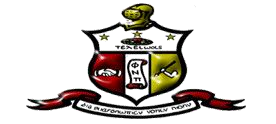 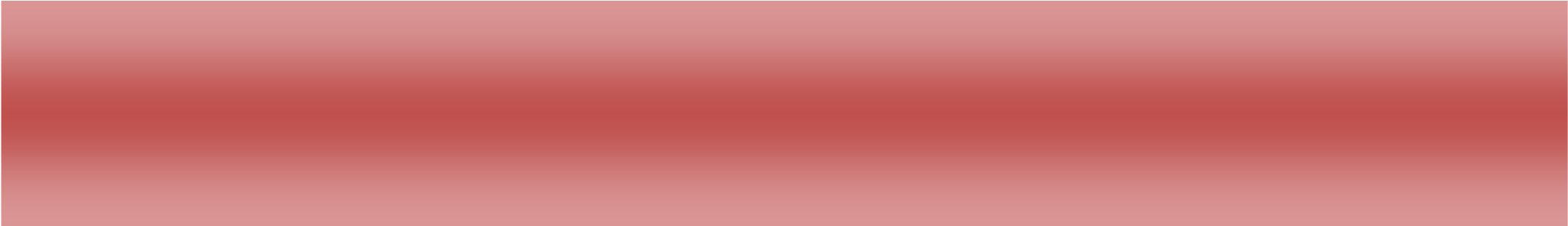 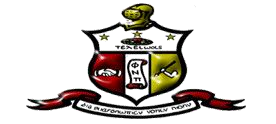 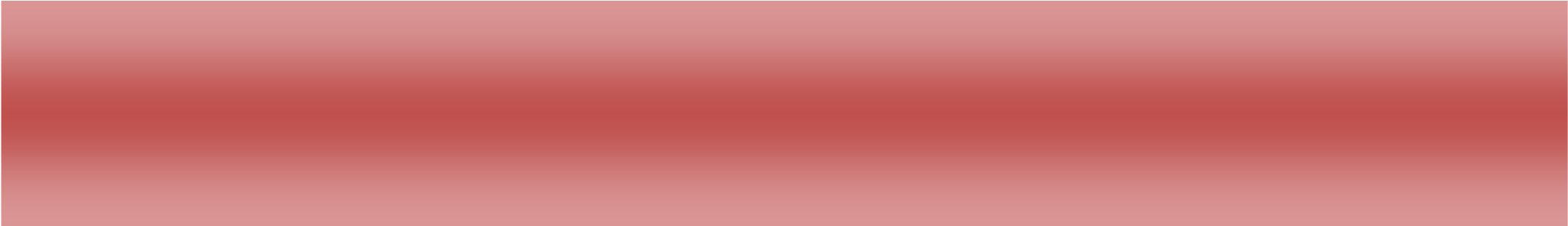 	KAPPA ALPHA PSI FRATERNITY, INC 	. West Palm Beach Alumni Chapter P.O. Box 126 West Palm Beach, FL 33402 Dear Applicant: To be eligible for The Kappa Alpha Psi Fraternity Scholarship, you must meet the following prerequisites and complete the guidelines listed by Saturday, April 30th, 2024Prerequisites: A high school diploma by June 1st , 2024 Minimum semester and cumulative grade point average (G.P.A.) of 2.5 	Guidelines: 	The following must be submitted by the due date – Tuesday, April 30th, 2024. Complete the attached application A resume listing all scholastic and academic honors (Scholarships, prizes, awards, etc.), your employment experience(s), and extra-curricular/community activities. A letter of interest: introduce yourself; your interest/special talents; your school, community, and/or religious activities;  Describe your plans for the future and how your plans are consistent with the spirit and objectives of this Fraternity (500 words or less);  Three (3) letters of reference/recommendation; An official high school transcript stamped by the school and sealed in an envelope. PROCEDURES Complete the entire packet as listed in the guidelines section. Print neatly in black ink or type the requested information. Provide accurate and up-to-date information. Completed application packets should be mailed to: West Palm Beach Alumni Chapter Kappa Alpha Psi Fraternity, Inc. c/o Scholarship Committee 	 	P.O. Box 126 West Palm Beach, FL 33402 The packet must be postmarked or delivered by Tuesday, April 30th, 2024If you have any questions and/or concerns, please contact Mr. Desmond Young by email at dmryoung1118@gmail.com or phone 561-374-0584The application may be downloaded as a Word document at the following website:        http://www.wpbkappaalphapsi.com/#!scholarship 	 	 	       ATWELL B. PRIDE SCHOLARSHIP APPLICATION 	    NAME:_______________________________________________________________________________________ 	(LAST)                           	 	 (FIRST)                   	 	 	 (M.I.) 	 ADDRESS:____________________________________________________________________________________   	  CITY:______________________________________ 	STATE______________  ZIP_____________________ 	 PHONE: DAY _________________ EVENING____________________BEST TIME TO CALL_________________ 	 EMAIL ADDRESS: _______________________________________________ 	 ALTERNATIVE CONTACT PERSON: NAME:__________________________________ RELATIONSHIP_______________PHONE:________________ ADDRESS: _______________________________________________________________________                  CITY:______________________________________  STATE____________   ZIP________________ EDUCATION: HIGH SCHOOL:_________________________________________ DATE OF GRADUATION _________________ ADDRESS:_______________________________________ CITY_______________ STATE_________ ZIP _________ GUIDANCE COUNSELOR ___________________________ 	GUIDANCE PHONE _________________________ OPTIONAL QUESTIONS: 	(You are not required to answer the following questions to have your application considered.) DATE OF BIRTH___________________________________ PLACE OF BIRTH _________________________________  SEX:  (  ) MALE         (  ) FEMALE                 AMERICAN CITIZEN    (  ) YES      (  ) NO 	 IF MARRIED, SPOUSE'S NAME:___________________________________ NO. OF DEPENDENTS: _______________ 	 RACE: (  ) NATIVE AMERICAN    (  )  BLACK, NON-HISPANIC  (  ) HISPANIC     (  )  WHITE  (  ) ASIAN  (  ) OTHER 	 STATEMENT OF FINANCIAL NEED AND FAMILY INFORMATION Estimated cost per year of college _______________________________________________________________________________ Are your parents or other relatives willing and able to assist you financially? If so, to what extent?  ___________________________________________________________________________________________________________ ___________________________________________________________________________________________________________ ___________________________________________________________________________________________________________ How much money have your saved for post-secondary education?  _______________________ Are there any special financial circumstances or problems that should be considered? (Such as single income household, medical expenses, etc.)  _________________________________________________________________________________________________________ _________________________________________________________________________________________________________ _________________________________________________________________________________________________________ List all scholarships that have awarded/pledged to you and the amount of each __________________________________________ _________________________________________________________________________________________________________ _________________________________________________________________________________________________________ Please indicate your family's household income 	__ under $35,000   	__ $35,000-$44,000     	__ $45,000-$54,000     	__ $55,000-$64,000     	 	 	             	__ $65,000-$74,000  	__ $75,000-$84,000  	__ $85,000-94,000 	__ over 95,000 Number of _______ Brothers ____ Sisters  	 	___ Pre-School  ____ Elementary  ____ Middle School  ____ High School  ____  College 	ACT Score _______ 	 	SAT Verbal _______  	 	SAT Math _______ Grade point Average based on 4.0 scale (unweighted) ________ Rank in class _______ of _________ Field of study you plan to pursue  _____________________________________________________________________________ Name of College you plan to attend: 1st Choice  _________________________________________________________________________________  2nd Choice _________________________________________________________________________________ PLEASE ATTACH THE FOLLOWING INFORMATION TO THIS APPLICATION: A resume listing all scholastic and academic honors (Scholarships, prizes, awards, etc.), your employment experience(s), and extra-curricular/community activities.  A letter of interest: introduce yourself, your interest/special talents, school community/religious activities, and   college/future plans. No more than two pages. Three letters of recommendation from persons well acquainted with your scholarship ability; your extracurricular activities; and your character in the community (Letters from relatives will not be considered). D. 	An official high school transcript stamped by the school and sealed in an envelope An official high school transcript stamped by the school and sealed in an envelope.  Attach a presentable picture of yourself to be displayed in Kappa Alpha Psi magazine. (Will only be used if student is chosen to receive. Picture can be returned to student)I CERTIFY THAT TO THE BEST OF MY KNOWLEDGE, AND BELIEF, THE INFORMATION PROVIDED IN MY APPLICATION IS COMPLETE AND ACCURATE. 	 	 	______________________________________________________   	 DATE________________________________ 	 	 	(SIGNATURE OF APPLICANT) ALL APPLICATIONS MUST BE RETURNED BY April 30th, 2024 TO THE ADDRESS BELOW: WEST PALM BEACH ALUMNI CHAPTER KAPPA ALPHA PSI FRATERNITY, INC  SCHOLARSHIP COMMITTEE P.O. BOX 126 WEST PALM BEACH, FL 33402 